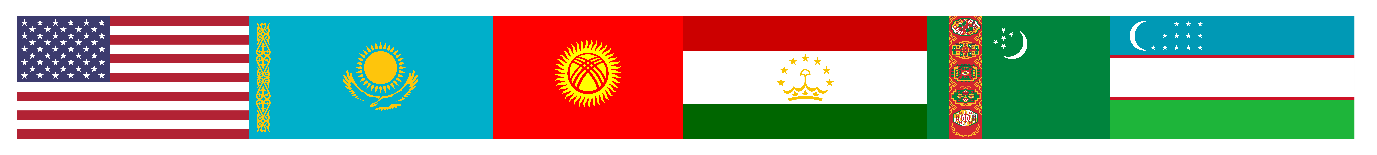 CENTRAL ASIA INTELLECTUAL PROPERTY CONSULTATIONS AND WORKSHOPGeneva, SwitzerlandFebruary 13-16, 2023Organized byCommercial Law Development Program, United States Department of CommerceIn coordination withUnited States Customs and Border ProtectionUnited States Patent and Trademark OfficeUnited States Department of JusticeProject made possible through funding byDepartment of State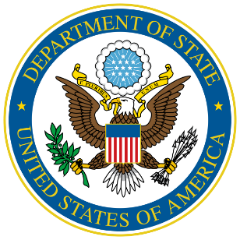 BACKGROUNDAbout CLDPCommercial Law Development Program (CLDP) is a legal technical assistance office within the Office of the General Counsel of the United States Department of Commerce. Created in 1992, CLDP’s mandate is to work with emerging economies to improve the policy, legal, and regulatory conditions for trade, investment, and commercial activity. CLDP provides legal technical assistance, legislative and policy advisory services, and institutional capacity building to host country governments in support of their economic development goals. Objective These consultations and workshop are organized by CLDP in coordination with U.S. Patent and Trademark Office, U.S. Customs and Border Protection Agency, and U.S. Department of Justice. The government officials from Kazakhstan, Kyrgyz Republic, Tajikistan, Turkmenistan, and Uzbekistan will meet with the representatives of the World Intellectual Property Organization (WIPO), the World Trade Organization (WTO), the World Health Organization (WHO), International Road Transport Union (IRU), the Anti-Counterfeiting Network REACT and Transnational Alliance to Combat Illicit Trade (TRACIT) to discuss best practices related to combatting imports/exports of and illicit trade in counterfeit goods.  Following the consultations, CLDP will work with the delegates to outline “next steps” aimed at improving the environment for promoting legitimate trade and combating proliferation of counterfeit goods in Central Asia.POINTS OF CONTACTZmarak Khan, Senior Counsel, CLDP	zkhan@doc.govAnna Mallett, Senior Legal Advisor, CLDP 	AMallett1@doc.govKate Casey, International Program Specialist, CLDP 	KCasey@doc.govCENTRAL ASIA DELEGATESUzbekistanTulkin Abdusattarov, Deputy Minister of Justice and Director of Intellectual Property Agency Akbar Musaev, Deputy Director General of the Strategic Reforms Agency Asadulla Kayumov, First Deputy Chairman of the Antimonopoly Committee Otabek Khasanov, Deputy Head, Main Department of the Custom Committee, Ministry of Economy and FinanceNargizakhon Abdurakhimova, Chief Counsel, Legal Department, Ministry of Investment, Industry and TradeTajikistanSolehzoda Ashurboy, First Deputy Minister of Economic Development and Trade Akbar Nasimzoda, Deputy Minister of Internal Affairs Joviddon Sharipov, Head of Control department, State Customs Service Bobonazar Rajabzoda, Chief Specialist, Finance Department, Executive Office of President KazakhstanKairat Jumagulov, Deputy Chairman, State Revenue Committee, Ministry of FinanceAskhat Dairov, Deputy Head of Customs Operations Division, Ministry of Finance Yermek Altynbekov, Head of Department for IP Rights, Ministry of Justice Aidos Rysbayev, Head of the Criminal Police Department, Ministry of Internal AffairsKyrgyz RepublicJibek Duisheyeva, Deputy Minister of Finance Samat Isabekov, Chairman, State Customs Service, Ministry of FinanceRahat Kerimbaeva, Director, State Agency for Intellectual Property and Innovation under the Cabinet of Ministers of the Kyrgyz RepublicKamila Talieva, Parliament memberTurkmenistanAta Annaniyazov, Head of the State Service for Intellectual Property, Ministry of Finance and Economy Nazarmuhammet Babaev, Head of the Department of International Relations, State Service for Intellectual Property, Ministry of Finance and Economy Khemra Annamukhammedov, Deputy Head of the Department of Combating Economic Crime, Ministry of Internal Affairs13:00 - 14:30	LUNCH – WTO cafeteriaAFTERNOON SESSION (14:30 – 16:30)MORNING SESSION (09:00 – 12:00)12:00 – 13:00	LUNCH –WTO cafeteriaAFTERNOON SESSION (13:00 – 16:30)MORNING SESSION (09:00 – 12:00)MORNING SESSION (10:00 – 13:00)TUESDAY, FEBRUARY 14 Day 2Centre William Rappard, Room B Rue de Lausanne 154, 1202 Genève, SwitzerlandMORNING SESSION (10:00 – 13:00)10:00 – 10:10Introduction to WTO Technical Assistance on IP for WTO Members and accession candidatesSpeaker: Natalie Carlson, Legal Analyst, Intellectual Property, Government Procurement and Competition Division, WTO10:10 – 10:35General Introduction to the TRIPS Agreement and information resources:Overview and Basic Principles (incl. MFN and national treatment)e-TRIPS: notifications and access to information - TRIPS Council work on enforcementmaking use of the enforcement checklist as a policy toolSpeaker: Natalie Carlson10:35 – 10:55Overview of Part III (Enforcement) of the TRIPS Agreementrelevant dispute settlement casesaccession and RTA provisions relevant to the regionSpeaker: Anna Caroline Müller, Legal Affairs Officer, Intellectual Property, Government Procurement and Competition Division, WTO10:55 – 11:10Q&A11:10 – 11:30Coffee break, WTO cafeteria11:30– 11:50Border measures under the TRIPS Agreement: mandatory and optional/permissive provisionsSpeaker: Anna Caroline Müller11:50 – 12:15Regional and international cooperation on enforcement under the TRIPS Agreement•	Information sharing•	contact pointsSpeaker: Antony Taubman, Director, Intellectual Property, Government Procurement and Competition Division, WTO12:15 – 12:30Q&A12:30 – 12:50Tackling illicit trade in medical products: presentation of a recent WTO studySpeakers: Anna Caroline MüllerLauro Locks, Counsellor, Trade and Environment Division, WTO12:50 – 13:00Q&A14:30 – 14:45WIPO’s Role and Activities in Building Respect for IPSpeaker: Thomas Dillon, Legal Counsellor, Building Respect for IP Division, WIPO14:45 – 15:00Contemporary Challenges in IP Enforcement  Speaker: Thomas Dillon15:00 – 15:15WIPO Awareness-Raising Activities on Respect for IPSpeaker: Cécile Benbachir, Program Officer, Building Respect for IP Division, WIPO15:15 – 15:55Implementation of TRIPS Enforcement ProvisionsSpeaker: Thomas Dillon15:55 – 16:10WIPO ALERT Database ProjectSpeaker: Maria Beyeler Sapiente, Legal Officer, Building Respect for IP Division, WIPO16:10 – 16:30  DiscussionWEDNESDAY, FEBRUARY 15 Day 3Centre William Rappard, Room B Rue de Lausanne 154, 1202 Genève, Switzerland 09:00 – 12:00WHO Topics: TBDWHO Speakers: TBD13:00 – 14:00International Road Transport Union (IRU)IRU – CLDP cooperationSecurity of trade and transit:the role of global UN conventionscreating ecosystem of trust through efficient PPPdigitalization in transport and transit – TIR digitalization in Central Asia; e-CMR as a means to elevate trade transparencySpeakers: Tatiana Rey-Bellet, Director, TIR & Transit, IRUVakhtang Zarandia, Senior Adviser, TIR & Transit Services, IRU14:00 – 14:15Coffee break, WTO cafeteria14:15 – 15:15Anti Counterfeiting Network REACTPublic and Private Partnership in Combatting counterfeit tradeChallenges in the region and solutions from the perspective of Rights holders Best global practicesFocus of customsCustoms recordals and seizure proceduresProduct authenticationControl of Transit ShipmentsPostal/courier consignmentsLiability of intermediariesMarket controlCriminal proceedingsStorage and destructionSpeakers: Ronald Brohm, Managing Director, REACT Kazimieras Sarzickas, Regional Director North East Europe & Central Asia, REACT 15:15 – 15:30Coffee break, WTO cafeteria15:30 – 16:30Transnational Alliance to Combat Illicit Trade (TRACIT)Topics: TBDSpeakers:  Esteban Guidici, Director of Programs, TRACITCyndi Braddon, Head of Communications and Public Policy, TRACITTHURSDAY, FEBRUARY 16Day 4Centre William Rappard, Room B Rue de Lausanne 154, 1202 Genève, Switzerland 09:00 – 10:30CLDP WorkshopRecap of Day 2 and Day 3Q&A/Discussion lead by U.S. experts10:30 – 10:45Coffee break, WTO cafeteria10:45 – 12:00CLDP Workshop - ContinuedOutline and Discussion of “next steps” aimed at countering illicit trade in counterfeit goods12:00END OF PROGRAM